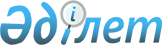 О государственных закупках услуг, имеющих важное стратегическое значениеПостановление Правительства Республики Казахстан от 19 декабря 2003 года N 1275      В соответствии с подпунктом 5) пункта 1 статьи 21 Закона  Республики Казахстан от 16 мая 2002 года "О государственных закупках" Правительство Республики Казахстан постановляет: 

      1. Определить компании "Shearman & Sterling" и "King & Spalding" поставщиками услуг по проведению независимых юридических экспертиз по спорным вопросам, связанным с дальнейшей реализацией Соглашения о разделе продукции по Северному Каспию, имеющих важное стратегическое значение. 

      2. Определить компанию "Bayphase International Ltd." поставщиком услуг, имеющих важное стратегическое значение, по: 

      проведению подсчета запасов месторождения "Кашаган"; 

      оценке и анализу основных параметров, представленных Подрядчиком по Соглашению о разделе продукции по Северному Каспию в проекте Плана освоения и Бюджете освоения месторождения "Кашаган"; 

      ревизии Счетов Нефтяных Операций по Соглашению о разделе продукции по Северному Каспию за период с 1998 года по 2000 год, не утвержденных Управляющим Комитетом. 

      3. Министерству энергетики и минеральных ресурсов Республики Казахстан совместно с ЗАО "Национальная компания "КазМунайГаз" (по согласованию) обеспечить в установленном законодательством порядке: 

      заключение договоров о государственных закупках услуг с компаниями, указанными в пунктах 1 и 2 настоящего постановления; 

      соблюдение принципа оптимального и эффективного расходования денег, используемых в соответствии с настоящим постановлением для закупок услуг; 

      информирование Правительства Республики Казахстан о результатах проведения переговоров с Подрядчиком по Соглашению о разделе продукции по Северному Каспию с учетом проведенных независимых экспертиз; 

      принятие иных необходимых мер, вытекающих из настоящего постановления. 

      4. Контроль за исполнением настоящего постановления возложить на Министра энергетики и минеральных ресурсов Республики Казахстан Школьника В.С. 

      5. Настоящее постановление вступает в силу со дня подписания.       Премьер-Министр 

      Республики Казахстан 
					© 2012. РГП на ПХВ «Институт законодательства и правовой информации Республики Казахстан» Министерства юстиции Республики Казахстан
				